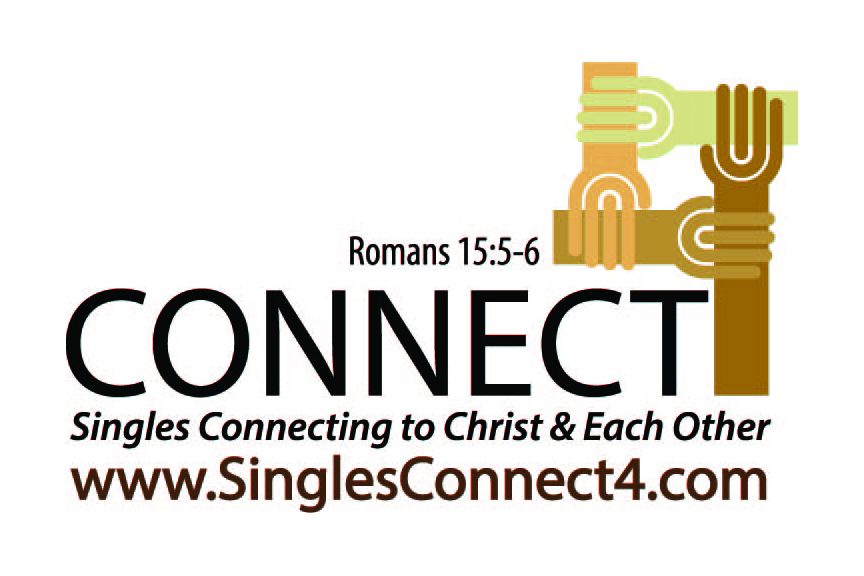 War Room/Prayer BoardThe War Room was an amazing movie that emphasized the need for our own prayer room where distractions are eliminated so the focus is on prayer. While most of us do not have the extra closet or room to create our own “war room”, we have come up with an alternative…the prayer board (tri-fold cardboard for displaying—available at Wal-Mart/Office Max). It’s important that it’s a tri-fold so that it blocks out those things that distract us while allowing you to post and move the prayers as God answers them. How to stay focus while prayingFind a quiet place, shut the door of possible, and turn off your cell phone, no music, just you and God.Set up your prayer board on and table/desk.Focus on God, be prepare to accept the presence of the Holy Spirit & His LeadingWrite prayer requests on post it notesUse different colors to help categorizePersonal (green)Friends & Family (pink)Ministry (yellow)City, State & Country (blue)Benefits of writing prayer requestsHelps keep you focused, gives you directionHelps you to visualize records of God’s blessingsAttach your post-it notes to the left side. As you pray daily, you can start moving your prayer request to the middle and right sections (see below). Left section – prayer requestMiddle section – move post it note when you see signs that God is at workRight section – move post it notes when prayers are answeredThe Lord answers prayers 4 ways:YesNoNot nowMore info: He is ask you to think about your request, giving more specifics to the situation so you can be sure of what you are asking God.Importance of praises: Don’t forget to praise the Lord, as you see Him move in your prayer request.Demonstrates our Faith and Trusts in HimAct of surrendering to GodThanking God, giving Him the Glory What do I do after I move the prayer request to the right side?You can put them in a jar, box, etc. where, as you need reminding, you can look through them to see how God answered your prayer (His or your way). This is especially great when times are tough or you have forgotten how God has answered your previous prayers.Share what God has done with others. It becomes your testimony.Help someone set up their own “War Room”Pray and ask God what to do.Option: You can also post scripture, photos, words of encouragement, etc. It’s your War Room, so design it, as you like.Feel free to use this idea as needed. But please, give credit to Connect 4 and/or TheSinglesNetwork.org Ministries.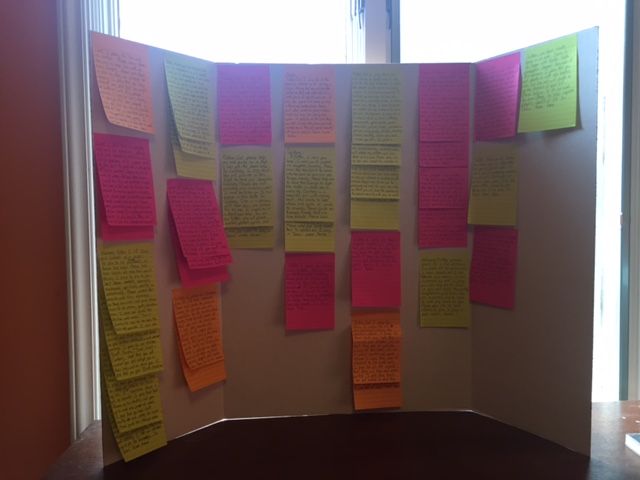 